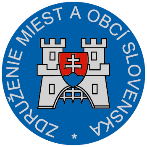 Materiál na rokovanie Hospodárskej a sociálnej rady vlády SRdňa 25. 2. 2019                                                                                                                                                                k  bodu č. 11)Stanovisko ZMOSnávrhu nariadenia vlády Slovenskej republiky, ktorým sa mení a dopĺňa nariadenie vlády Slovenskej republiky č. 356/2006 Z. z. o ochrane zdravia zamestnancov pred rizikami súvisiacimi s expozíciou karcinogénnym a mutagénnym faktorom pri práci v znení neskorších predpisovVšeobecne k návrhu:Návrhom nariadenia vlády Slovenskej republiky, ktorým sa mení a dopĺňa nariadenie vlády Slovenskej republiky č. 356/2006 Z. z. o ochrane zdravia zamestnancov pred rizikami súvisiacimi s expozíciou karcinogénnym a mutagénnym faktorom pri práci v znení neskorších predpisov sa  do právneho poriadku Slovenskej republiky preberá smernica  Európskeho parlamentu a Rady (EÚ) 2017/2398 z 12. decembra 2017, ktorou sa mení smernica 2004/37/ES o ochrane pracovníkov pred rizikami z vystavenia účinkom karcinogénov alebo mutagénov pri práci.  Cieľom  smernice  je zlepšiť ochranu zdravia zamestnancov pri práci. Sprísňujú sa maximálne hodnoty expozície karcinogénnym a mutagénnym faktorom pri práci a rozširuje zoznam karcinogénov a mutagénov, u ktorých sú tieto hodnoty stanovené. Do návrhu nariadenia vlády sa zo smernice transponujú maximálne hodnoty expozície pri práci pre 14 karcinogénov a mutagénov, tieto boli odvodené z najnovších dostupných vedeckých údajov s ohľadom na ochranu zdravia pri práci a odporúčaných kritérií a metód. Stanovujú sa  technické smerné hodnoty karcinogénov a mutagénov  podľa kategórie 1A a 1B v pracovnom ovzduší, pre ktoré nemôžu byť stanovené najvyššie prípustné expozičné limity ako je to u iných chemických faktorov z dôvodu, že v prípade väčšiny karcinogénov a mutagénov nie je v súčasnosti vedecky možné určiť úroveň, pod ktorou by expozícia neviedla k nepriaznivým následkom na zdravie.  Stanovením technickej smernej hodnoty sa reziduálne riziká neodstránia úplne, ale prispeje sa k výraznému zníženiu rizika vyplývajúceho z expozície karcinogénom a mutagénom. Do návrhu nariadenia vlády sa dopĺňajú technické smerné hodnoty pre tri karcinogény a mutagény v pracovnom ovzduší, ktoré doteraz neboli súčasťou legislatívy Slovenskej republiky  - ide o brómetylén, 1,2-epoxypropán, ohňovzdorné keramické vlákna. Pre jedenásť ďalších karcinogénov a mutagénov, ktorých maximálne hodnoty expozície sú súčasťou smernice sú už v súčasnosti uvedené ako technické smerné hodnoty v  prílohe č. 2 nariadenia vlády Slovenskej republiky č. 356/2006 Z. z. Pripomienky k návrhu:ZMOS neuplatňuje k predloženému návrhu nariadenia žiadne pripomienky Záver: ZMOS navrhuje, aby HSR SR odporučila návrh nariadenia na ďalšie legislatívne konanie.                                                                                                            Michal Sýkora                                                                                                           predseda ZMOS